LIMBAŽU NOVADA PAŠVALDĪBAReģ.Nr. 90009114631, Rīgas iela 16, Limbaži, Limbažu novads, LV-4001UZAICINĀJUMS IESNIEGT PIEDĀVĀJUMU CENU APTAUJAILimbažu novada pašvaldība uzaicina Jūs iesniegt savu piedāvājumu cenu aptaujai “Ēkas V. Sārmes ielā 10, Limbažos energosertifikāta aktualizācija”Līguma izpildes termiņš:  1 (viena) mēneša laikā no līguma noslēgšanas dienas.Līguma izpildes vieta: V. Sārmes iela 10, Limbaži, Limbažu novads.Līguma apmaksa: 15 (piecpadsmit) darba dienu laikā pēc pakalpojuma pieņemšanas – nodošanas akta parakstīšanas un izpildītāja rēķina saņemšanas. Piedāvājuma izvēles kritērijs ir – piedāvājums ar viszemāko cenu.Pretendentam, kuram piešķirtas tiesības slēgt līgumu, jāparaksta pasūtītāja sagatavotais līgums un ne vēlāk kā 10 (desmit) dienu laikā no pasūtītāja uzaicinājuma parakstīt līgumu nosūtīšanas dienas un jāiesniedz pasūtītājam parakstīts līgums. Ja norādītajā termiņā iepirkuma uzvarētājs neiesniedz iepriekšminēto dokumentu, tas tiek uzskatīts par atteikumu slēgt līgumu. Kontaktpersona: Limbažu novada pašvaldības Attīstības un projektu nodaļas attīstības un projektu koordinatore Sintija Zute, tel. 25632210 Piedāvājumus cenu aptaujai var iesniegt līdz 2023. gada 28. martam plkst. 11.00. Piedāvājumi var tikt iesniegti:iesniedzot personīgi Limbažu novada pašvaldības Limbažu novada administrācijas Administratīvās nodaļas Limbažu klientu apkalpošanas centrā, Rīgas ielā 16, Limbažos, Limbažu novadā;nosūtot pa pastu vai nogādājot ar kurjeru, adresējot Limbažu novada pašvaldībai, Rīgas ielā 16, Limbažos, Limbažu novadā, LV-4001;nosūtot ieskenētu pa e-pastu (attistibas.nodala@limbazunovads.lv);nosūtot elektroniski parakstītu uz e-pastu (attistibas.nodala@limbazunovads.lv)Piedāvājumi, kuri būs iesniegti pēc noteiktā termiņa, netiks izskatīti.Pielikumā: 	Kadastrālās uzmērīšanas lieta;Tehniskās apsekošanas akts;Enerģijas patēriņš V. Sārmes iela 1, Limbažos. Pretendentam iesniedzamie dokumenti:Piedāvājuma veidlapa.Cenu aptaujas “Ēkas V. Sārmes ielā 10, Limbažos energosertifikāta aktualizācija” TEHNISKĀ SPECIFIKĀCIJAIepirkuma līguma mērķis ir Pasūtītāja dalība Centrālās finanšu un līgumu aģentūras izsludinātajā projektu iesniegumu atlasē 1.2.1.3.i investīcijā “Pašvaldību ēku un infrastruktūras uzlabošana, veicinot pāreju uz atjaunojamo energoresursu tehnoloģiju izmantošanu un uzlabojot energoefektivitāti” (turpmāk – projektu atlase).Izpildītājs veic ēkas V. Sārmes ielā 10, Limbažos, Limbažu novadā, ar kadastra apzīmējumu 6601 003 0001 005, energosertifikāta (turpmāk – energosertifikāts) aktualizāciju, nodrošinot, ka pēc energoefektivitātes un siltumnoturības uzlabojošu pasākumu veikšanas tiek sasniegti vismaz minimālie projektu atlasē noteiktie rādītāji:primārās enerģijas ietaupījums gadā vismaz 30 % apjomā;nodrošinātas LBN 002-19 “Ēku norobežojošo konstrukciju siltumtehnika” minimālās energoefektivitātes prasības;plānoto energoefektivitātes pasākumu izmaksas nepārsniedz 6 EUR uz 1 plānoto primārās enerģijas ietaupījuma kWh/gadā. Energosertifikāta aktualizācijā Izpildītājs ievēro jau iepriekš plānotos pasākumus, nosacījumus un izmanto veidlapas, kas noteiktas šādos dokumentos:aktuālie normatīvi ēku energosertificēšanas jomā, tajā skaitā 08.04.2021. Ministru kabineta noteikumi Nr. 222 “Ēku energoefektivitātes aprēķina metodes un ēku energosertifikācijas noteikumi”;aktuālais Būvniecības informācijas sistēmā reģistrētais ēkas energosertifikāts;apliecinājuma karte “Ēkas Vecās Sārmes ielā 10 energoefektivitātes paaugstināšana un ventilācijas sistēmas izbūve” (turpmāk – apliecinājuma karte), BIS lieta Nr. BIS-BL-371087-3382;08.11.2022. Ministru kabineta noteikumi Nr. 709 “Eiropas Savienības Atveseļošanas un noturības mehānisma plāna reformu un investīciju virziena 1.2. "Energoefektivitātes uzlabošana" 1.2.1.3.i. investīcijas "Pašvaldību ēku un infrastruktūras uzlabošana, veicinot pāreju uz atjaunojamo energoresursu tehnoloģiju izmantošanu un uzlabojot energoefektivitāti" īstenošanas noteikumi” un vietnē https://www.cfla.gov.lv/lv/1213i-pasvaldibu-eku-un-infrastrukturas-uzlabosana pieejamie dokumenti:projektu iesniegumu atlases nolikums (turpmāk – atlases nolikums);12.01.2023. vebināra prezentācija (PDF) “Ēku energoefektivitātes novērtēšanas un siltumnoturības uzlabošanas dokumentācija”.Energosertifikāta aktualizācijā Izpildītājs vērš uzmanību uz Centrālās finanšu un līgumu aģentūras iepriekš konstatētajām neprecizitātēm energosertifikātā:Energosertifikāta aktualizācijā Izpildītājs primāri ņem vērā apliecinājuma kartē paredzētos risinājumus. Ja plānotie risinājumi nenodrošina projektu atlasē noteikto minimālo rādītāju sasniegšanu, Izpildītājs sniedz priekšlikumus izmaiņu veikšanai apliecinājuma kartē paredzētajos risinājumos.Līguma izpildes rezultātā Izpildītājs sagatavo un Pasūtītājam elektroniski iesniedz šādus dokumentus:Aktualizēts ēkas energosertifikāts, t.sk.:Pārskats par ekonomiski pamatotiem energoefektivitāti uzlabojošiem pasākumiem, kuru īstenošanas izmaksas ir rentablas paredzamajā (plānotajā) kalpošanas laikā;Pārskats par ēkas energosertifikāta aprēķinos izmantojamām ievaddatu vērtībām (atbilstoši atlases nolikuma 1.pielikuma 7.apakšpielikumam vai brīvā formā, ja iesniegtā informācija satur vismaz tās pašas ziņas, kas norādītas šajā veidnē);Primārās enerģijas un siltumnīcefekta gāzu emisiju novērtējums (atbilstoši atlases nolikuma 5.pielikumā norādītajai formai);Apkures sistēmas pārbaudes akts.Aktualizēts ēkas pagaidu energosertifikāts.Izpildītājs nodrošina augstāk minētās dokumentācijas sagatavošanu latviešu valodā.Gadījumā, ja Centrālā finanšu un līgumu aģentūra projektu atlases projekta vērtēšanas laikā konstatē neatbilstības aktualizētajā energosertifikātā, Izpildītājs tās novērš bez papildu samaksas Centrālās finanšu un līgumu aģentūras noteiktajā termiņā.Tehniskā specifikācija aktualizēta 16.03.2023.PIEDĀVĀJUMA VEIDLAPA__.__.2023. /  Nr. 	Pamatojoties uz saņemto uzaicinājumu, iesniedzam piedāvājumu cenu aptaujai “Ēkas V. Sārmes ielā 10, Limbažos energosertifikāta aktualizācija”INFORMĀCIJA PAR PRETENDENTUJa piedāvājumu paraksta pilnvarotā persona, klāt pievienojama pilnvara.2.Tehniskais piedāvājumsApņemamies veikt ēkas V. Sārmes ielā 10, Limbažos, Limbažu novadā, energosertifikāta aktualizāciju atbilstoši cenu aptaujas “Ēkas V. Sārmes ielā 10, Limbažos energosertifikāta aktualizācija” tehniskajai specifikācijai.3.FINANŠU PIEDĀVĀJUMSPretendenta pārstāvja vai pilnvarotās personas paraksts ________________________________Pretendenta pārstāvja vai pilnvarotās personas vārds, uzvārds, amats *  Pretendentam jāsagatavo finanšu piedāvājums atbilstoši tehniskajā specifikācijā norādītajiem, pielikumiem un apskatei dabā. Pretendenta Finanšu piedāvājumā norādītajā cenā jāiekļauj visas ar  prasību izpildi saistītās izmaksas, nodokļi, kā arī visas ar to netieši saistītās izmaksas, izmaksas par visiem riskiem, tajā skaitā, iespējamo sadārdzinājumu, izmaksas, kas saistītas ar iekārtas un ar tās darbības nodrošināšanu saistītā aprīkojuma uzstādīšanu, ieregulēšanu, palaišanu un garantijas apkalpošanu. Pretendentam Finanšu piedāvājumā cenas un summas jānorāda eiro bez pievienotās vērtības nodokļa, atsevišķi norādot pievienotās vērtības nodokli un kopējo summu, ieskaitot pievienotās vērtības nodokli. Pretendentam Finanšu piedāvājumā cenu izmaksu pozīcijas jānorāda ar precizitāti divi cipari aiz komata. Pretendents, nosakot līgumcenu, ņem vērā un iekļauj līgumcenā visus iespējamos sadārdzinājumus. Iepirkuma līguma izpildes laikā netiek pieļauta līgumcenas maiņa, pamatojoties uz izmaksu pieaugumu. Vienību izmaksu cenas iepirkumu līguma izpildes laikā netiks mainītas.Nr. p.k. Ēkas nosaukumsAdresePlatība, m2Ēkas veidsKadastra numursStāvi1. V. Sārmes iela 10V. Sārmes iela 10, Limbažos688,80Biroju ēka, kods 1220, II grupa6601 003 0001 0052Kritērija Nr.KritērijsKonstatētā kritērija izpildes nepilnība1.10. Projekta mērķis atbilst MK noteikumos par specifiskā atbalsta mērķa īstenošanu noteiktajam mērķim un sagaidāmie rezultāti un uzraudzības rādītāji ir precīzi definēti, pamatoti un izmērāmi un tie sekmē MK noteikumos par specifiskā atbalsta mērķa īstenošanu noteikto rādītāju sasniegšanu.[..]Konstatēts:Saskaņā ar Ministru kabineta noteikumu Nr.152 (turpmāk – MK noteikumi) 41.punktā noteikto atbalstāmas ir darbības, kas sekmē MK noteikumu 10.1.apakšpunktā minēto iznākuma rādītāju sasniegšanu un ietver investīcijas pašvaldību infrastruktūrā energoefektivitātes paaugstināšanai saskaņā ar pašvaldības attīstības programmā noteikto. Savukārt, saskaņā ar SAM atlases nolikuma 4.pielikuma “Projektu iesniegumu vērtēšanas kritēriju piemērošanas metodika” noteikto, lai gūtu pārliecību, ka projekta iesnieguma 1.6.punktā “Projektā sasniedzamie uzraudzības rādītāji atbilstoši normatīvajos aktos par attiecīgā Eiropas Savienības fonda specifiskā atbalsta mērķa vai pasākuma īstenošanu norādītajiem” norādītās un MK noteikumos plānoto uzraudzības rādītāju vērtības atbilst MK noteikumu nosacījumiem, energosertifikācijai ir jābūt veiktai atbilstoši 2021.gada 8.aprīļa MK noteikumiem Nr. 222 “Ēku energoefektivitātes aprēķina metodes un ēku energosertifikācijas noteikumi” (turpmāk - MK noteikumi Nr. 222).Izvērtējot ar projekta precizējumiem iesniegto ēkas energosertifikāta pielikumu “Pārskats par ēkas energosertifikāta aprēķinos izmantotajām ievaddatu vērtībām” (turpmāk – Pārskats), tika konstatēts, ka ievaddatu un izvaddatu vērtības neatbilst MK noteikumu Nr.222 42.punktā noteiktajam, proti, ka ēkas energosertifikāciju veic saskaņā ar šo noteikumu 7.pielikumā norādītajiem ēku energoefektivitātes visaptverošajiem standartiem. Pārskatā nav:iekļauta informācija, kas atbilst MK noteikumu Nr.222 7.pielikuma 1.punktā norādītā dokumenta “LVS EN ISO 52000-1:2017 “Ēku energoefektivitāte. Vispārējs ēku energoefektivitātes novērtējums. 1. daļa: Vispārīgas pamatnostādnes un procedūras (ISO 52000-1:2017) [..]” 11.2.punkta “Kopējā aprēķina procedūra (posmi)” d) apakšpunkta “Attiecībā uz katru aprēķina intervālu aprēķina enerģijas vajadzības apkurei [..]” prasībām,iekļautas aprēķinātās energoefektivitātes izvades vērtības, kas atbilst MK noteikumu Nr.222 7.pielikuma 1.punktā norādītā dokumenta “LVS EN ISO 52000-1:2017 “Ēku energoefektivitāte. Vispārējs ēku energoefektivitātes novērtējums. 1. daļa: Vispārīgas pamatnostādnes un procedūras (ISO 52000-1:2017) [..]” 12.sadaļas nosacījuma “Ziņojumā jāietver vismaz šādas sadaļas: [..] mēneša apkures un dzesēšanas energoprasības, vidējā mēneša iekštelpu temperatūra un āra temperatūra, globālais saules starojums uz horizontālās plaknes, pārvades un ventilācijas siltumpārnese, saules enerģijas ieguvumi un iekšējie ieguvumi” prasībām,iekļauta informācija, kas atbilst MK noteikumu Nr.222 7.pielikuma 4.punktā norādītā dokumenta “LVS EN ISO 52016-1:2021 “Ēku energoefektivitāte. Apkurei un dzesēšanai nepieciešamās enerģijas, iekšējās temperatūras un sajūtamā un latentā siltuma slodzes. 1. daļa: Aprēķina procedūras (ISO 52016-1:2017)” un nacionālais pielikums LVS EN ISO 52016-1:2017/NA:2020 “Ēku energoefektivitāte. Apkurei un dzesēšanai nepieciešamās enerģijas, iekšējās temperatūras un sajūtamā un latentā siltuma slodzes. 1.daļa: Aprēķina procedūras (ISO 52016-1:2017). Nacionālais pielikums” 6.6.punkta “Mēneša metode” 6.6.4.2.apakšpunkta “Energoprasība apkurei” 95.formulā definētā kopējā intervālu skaita (12 mēneši) prasībām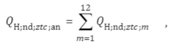 Līdz ar to, pamatojoties uz augstāk minēto, ēkas energoefektivitātes novērtējums pirms un pēc energoefektivitātes paaugstināšanas priekšlikumu īstenošanas nav ticams un nav izmantojams projekta plānoto rādītāju novērtēšanā.Papildus tam konstatēts – ēkas energosertifikāta pārskatā nav norādīts detalizēts energoefektivitātes aprēķins situācijai pēc priekšlikumu īstenošanas un atlases nolikuma 7.pielikumā “Primārās enerģijas un siltumnīcefekta gāzu emisiju novērtējums” norādītie dati situācijai pēc priekšlikumu īstenošanas nav pārbaudāmi.Projektam nav pievienots ēkas pagaidu energosertifikāts atbilstoši MK noteikumu Nr.222 3.3.punktam.Ņemot vērā iepriekš minēto, konstatējams, ka nosacījumi nav izpildīti, lai gūtu pārliecību, ka projekta mērķis atbilst MK noteikumos par specifiskā atbalsta mērķa īstenošanu noteiktajam mērķim un sagaidāmie rezultāti un uzraudzības rādītāji ir precīzi definēti, pamatoti un izmērāmi un tie sekmē MK noteikumos par specifiskā atbalsta mērķa īstenošanu noteikto rādītāju sasniegšanu.Papildus ēkas energosertifikāta pielikumos, būvprojektā kā arī celtniecības izmaksu tāmē konstatētas šādas savstarpējo datu atšķirības:ēkas energosertifikāta pārskatā norādīts veikt esošo starplogu karkasu demontāžu, izgatavojot jaunu karkasu un siltinot ar 250 mm siltumizolācijas materiālu, kas nav norādīts būvprojektā un būvizmaksu tāmē;ēkas energosertifikāta pārskatā norādīts veikt jumta siltināšanu ar 300 mm siltumizolācijas materiālu ar siltumvadītspējas koeficientu λ<=0.039 W/(mK), savukārt būvprojektā un būvizmaksu tāmē jumta siltināšana paredzēta un izvēlētie materiāli ir atbilstoši energosertifikātā norādītajiem risinājumiem un ar 180 mm (λ<=0.036 W/(mK)) + 100 mm (λ<=0.036 W/(mK)) + 300 mm (λ<=0.03 W/(mK)) + 0-320 mm (λ<=0.036 W/(mK)) slīpumu veidojošais slānis;būvprojektā un būvizmaksu tāmē nav norādīts maināmo logu un durvju siltumvadītspējas koeficients.Pretendenta nosaukumsvai vārds, uzvārdsReģistrācijas Nr.vai personas kodsPretendenta bankas rekvizītiAdreseTālrunisPar līguma izpildi atbildīgās personas vārds, uzvārds, tālr. Nr., e-pasta adresePretendenta pārstāvja vai pilnvarotās personas vārds, uzvārds, amatsPretendents nodrošina vai nenodrošina līguma elektronisku parakstīšanuPretendenta pārstāvja vai pilnvarotās personas pilnvarojuma pamatsN.p.k.NosaukumsCena, EUR bez PVN1.Ēkas V. Sārmes ielā 10, Limbažos energosertifikāta aktualizācijaPVN:PVN:Cena ar PVN:Cena ar PVN: